С 10 по 16 декабря 2014 года контрольно-счётным отделом муниципального образования «Можгинский район» проведена экспертиза на проект решения Совета депутатов муниципального образования «Пычасское» «О бюджете муниципального образования «Пычасское» на 2015 год и на плановый период 2016 и 2017 годов».В соответствии с заключенным Соглашением о передаче контрольно-счётному отделу муниципального образования «Можгинский район» полномочий контрольно-счётного органа муниципального образования по осуществлению внешнего муниципального финансового контроля проведена экспертиза и дано экспертное заключение на проект решения Совета депутатов муниципального образования «Пычасское» «О бюджете муниципального образования на 2015 год и на плановый период 2016 и 2017 годов».В ходе проведения экспертизы установлено, что перечень материалов и документов, представленных одновременно с проектами Решения о бюджете, соответствует Бюджетному кодексу Российской Федерации и Положению о бюджетном процессе, утверждённому решением  Совета депутатов муниципального образования «Пычасское»; формирование доходной и расходной  частей  бюджета МО «Пычасское» на 2015-2017 годы осуществлено в проекте Решения о бюджете с учетом условий изменений бюджетного и налогового законодательства; правильность применения кодов бюджетной классификации Российской Федерации при составлении проекта бюджета соответствует  Бюджетному кодексу Российской Федерации и Приказу  Минфина РФ от 01.07.2013г. N 65н  «Об утверждении Указаний о порядке применения бюджетной классификации Российской Федерации» (в ред. внесенных  изменений).Представленный на рассмотрение проект решения подготовлен в рамках действующего бюджетного законодательств и в нем соблюдён принцип сбалансированности бюджета (ст. 33 БК РФ).   Контрольно-счётный отдел предложил ряд мероприятий, направленных на оптимизацию поступления местных налогов в бюджет: выявление бесхозяйственного имущества, имущества самовольной постройки граждан, уклоняющихся от уплаты налога на имущество путем несвоевременной регистрации права собственности на объекты недвижимости; проведение инвентаризации земли с целью выявления невостребованных, неоформленных земельных участков, проведение актуализации земельных участков; активизировать работу по рассмотрению вопросов снижения недоимки по платежам в бюджет; повысить ответственность ГРБС за контролем по расходованию средств бюджета, в целях равномерного осуществления финансирования в течение отчетного финансового года.Контрольно-счётный отдел рекомендует Совету депутатов муниципального образования «Пычасское» принять к рассмотрению проект решения «О бюджете муниципального образования на 2015 год и на плановый период 2016 и 2017 годов» в предложенной редакции.КОНТРОЛЬНО-СЧЁТНЫЙ ОТДЕЛ
МУНИЦИПАЛЬНОГО ОБРАЗОВАНИЯ «МОЖГИНСКИЙ РАЙОН»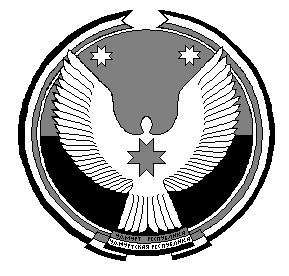 «МОЖГА ЁРОС»МУНИЦИПАЛ КЫЛДЫТЭЛЭН ЭСКЕРОНЪЯНО ЛЫДЪЯНЪЯ ЁЗЭТЭЗ